ДЕПАРТАМЕНТ ОБРАЗОВАНИЯ ГОРОДА МОСКВЫЮЖНОЕ ОКРУЖНОЕ  УПРАВЛЕНИЕ  ОБРАЗОВАНИЯГБОУ СОШ  с углубленным изучением английского языка №1375Дошкольное отделение. Структурное подразделение 5.Конспект подгруппового  занятия  по развитию зрительного восприятия у детей с ОВЗ с применением ИКТ. (нарушение зрения).Тема: "На прогулке с Вини-пухом" Тема: "На прогулке с Вини пухом"Форма проведения: подгрупповая (возраст  детей 4 года; зрительная патология: гиперметропия средней степени, амблиопия средней степени, сходящиеся косоглазие); Закрепление пройденного материала.Предварительная работа:  индивидуальная работа с детьми  по освоению программного материала на развитие сенсорных представлений (величина).Цели: Развитие зрительного восприятия. Формирование представлений о системе эталонов величины.Задачи:Коррекционные: - Развитие глазомера при выборе по образцу предметов определенной длины, упражнение в локализации длинных (коротких) предметов из группы разных по длине;- Обучение узнаванию и называнию точным словом высоты, определению абсолютной и относительной величины предметов;- Упражнение в попарно сравнении предметов по высоте, установлении разницы между смежными предметами по высоте;- Активизация словаря за счет словосочетаний: "высокий предмет", "низкий предмет", "синий цветок ниже, чем желтый";- Развитие глазомерной оценки детей при сравнении предметов по высоте на глаз;- Ознакомление с основами определения глубины пространства;- Развитие мелкой моторики пальцев рук;- Развитие глазодвигательных функций;Общеобразовательные:Развитие  связной речиРасширение представлений об окружающем мире.Воспитательные:Учить уважительно относиться к своим товарищам; Учить слушать высказывание другого ребенка.Содержание коррекционной работы:Средства коррекции:  Очки, окклюзии, зрительные упражнения и гимнастики, профилактика зрительного утомления, соответствующий подбор методик и нагрузок.Оборудование: игрушки Вини-пух и пчела; мультимедийная презентация-игра « Мишка путешественник»; фонограммы песенки Вини - Пуха из мультфильма, "Полета шмеля" Римского-Корсакова; горшочек с медом, ложки по количеству детей. Раздаточный материал: "цветы" из желтого и синего картона; шарики разных цветов с набором веревочек разной длины.Словарная работа: сравни, длинный , короткий, высокий , низкий, по высоте, по длине.Руководство учебно-познавательной деятельностью:Формирование сенсорного опыта:  Задается игровая ситуация для пополнения сенсорного опыта и мотивации действий при зрительном сравнении предметов, тренировке зрительного восприятия глубины пространства, определение местонахождения предметов наполняющих пространство.Формирование  приемов и способов  умственной деятельности:Формирование навыков сравнения предметов различными способами.Коррекционная направленность методов обучения и воспитания:  поэтапное изложение материала, постоянное проговаривание, сочетание зрительного и тактильно – двигательного восприятия.Ожидаемый эффект компенсации дефекта:Совершенствование навыков сравнивания предметов, формирование навыка зрительного восприятия глубины  пространства.Ход занятия ( перед началом обязательный самомассаж рук)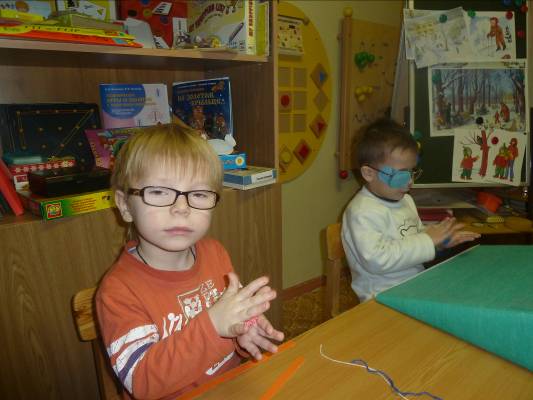 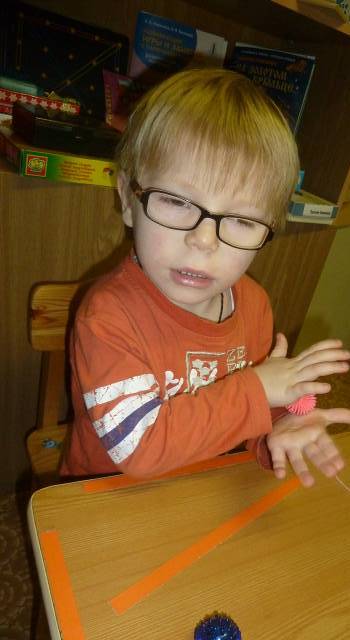 Организационный момент (задается мотивация)Звучит фонограмма песенки Вини - пуха из мультфильма.     Кто ходит в гости по утрам,     Тот поступает мудро.     Недаром даже солнце к нам     Всегда приходит утрам...Тифлопедагог: Дети, кто это поёт? (Появляется кукла медвежонка.) А вот и сам Вини - пух. Его разбудило ласковое солнышко. Посмотрите, какое оно яркое и лучистое.2. Гимнастика для глаз «Солнышко целует деток».Дети выполняют упражнение: крепко сжимают и разжимают веки  (моргание).     Ласковое солнышко,     Ты сияй, сияй,     Лучики на землю     Щедро посылай.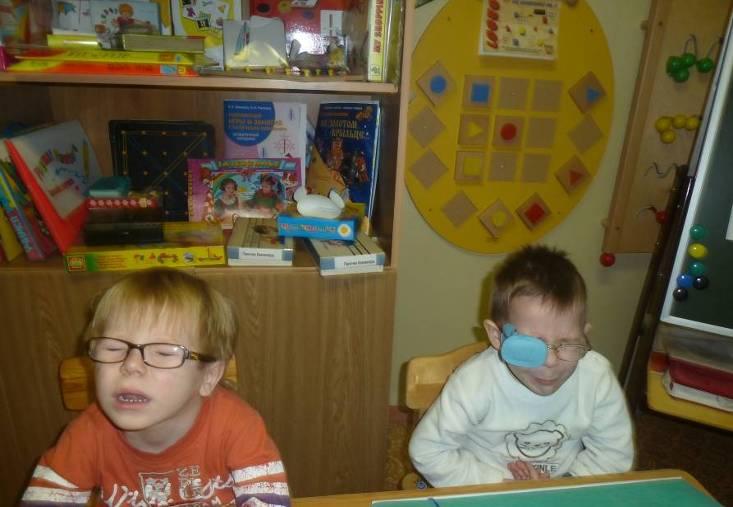 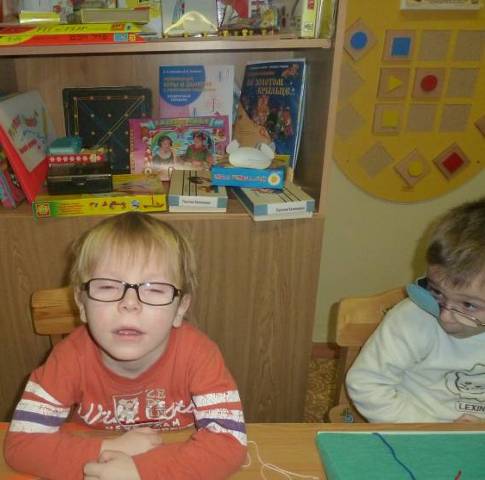 3. Игра - упражнение «Озеро и мостик».Тифлопедагог: Разбудило солнышко мишку, и он поспешил на прогулку. Но на пути ему встретилось озеро. Помогите медвежонку поскорее перебраться через озеро (один из детей работает на компьютере, другой за конторкой на столе).Что нам нужно построить? (Мост.)Вот у нас есть разные доски, подберите подходящие по длине доски. (Дети выбирают путем наложения из 3 полосок, полоску нужной длины, называют ее размер). Затем педагог показывает, где спрятаны несколько досок и предлагает найти сделать мостик шире, чтобы Вини-пух не упал в озеро.Дети уточняют размер "досок". (работа за компьютером 2 мин)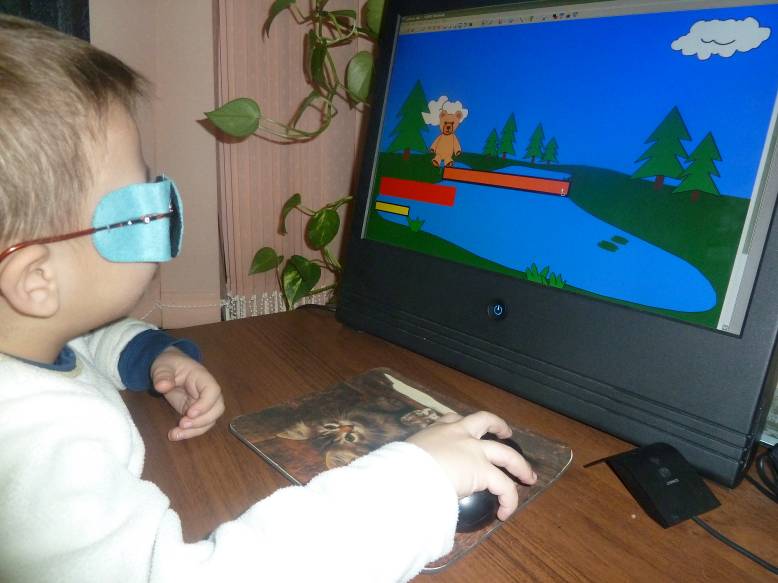   Физминутка.Солнце всех нас осветило,Всех гулять нас пригласило.На полянку мы пойдёмНи цветочка не сорвём!4. Игровое –упражнение. Дорожки на цветочную поляну.Тифлопедагог: Перешел Вини-пух  мостик и на другой стороне озера увидел, что на его любимую полянку ведут три дорожки.  Посмотрите на дорожки: - Разные они или одинаковые?- Какая зеленая, (синяя, желтая) дорожка, какая по длине?- Подскажите мишке, по какой дорожке ему надо идти, чтобы попасть на Цветочную полянку? (По длинной дорожке.) Какого она цвета?5. Игровое – упражнение. Цветы.Тифлопедагог: Вот и пришли и мы с медвежонком на полянку. Но что случилось? На полянке кто-то сорвал и бросил все цветы. Осталась только одна ромашка с белыми лепестками. Слышите - цветочки плачут, им больно. Посмотрите, остались только стебельки от цветов.- Вот высокий стебелек, а вот низкий.- Поможем цветочкам? Давайте найдем высокие стебельки и прикрепим на них желтые цветочки.  Как на длинный стебелек Мой цветочек не простой,  Посажу я свой цветок. Посмотри, какой большой!- Прикрепите на низкие стебельки синие цветочки.  Как на низкий стебелёк Мой цветочек не простой,  Посажу другой цветок. Угадай скорей, какой?(Дети рассматривают их, сравнивают, отмечают различия, называют высоту синих и желтых цветов.)Тифлопедагог: Сравните синий цветок  с желтым цветком. (Синие цветы ниже, чем желтые цветы).Вместе с тифлопедагогом дети называют величину каждого цветочка (высокий, низкий).6. Зрительная гимнастика "Цветочная поляна"Тифлопедагог: Вот и помогли мы цветочкам и подарили Вини - пуху  настоящую цветочную полянку. Сколько здесь цветов!Звучит музыка. Это летят пчелы. Тифлопедагог показывает детям пчелку.Тифлопедагог: Слышите? Это жужжит пчела. Проследите глазами за полетом этой пчелки.Дети следят глазами за полетом пчелки, которую передвигает педагог по цветам.Колокольчик у дорожки Вот ромашка в белой юбке,Встал на хрупкой тонкой ножке одуванчик, незабудки,Лютик, жёлтенький цветок, Колокольчик, василёк,В поле, словно мотылёк. Ты не рви меня, дружок!    Вокруг розовых кустов,    Среди трав и цветов    Водим, водим хоровод. Пчелка садится на дерево.7. Игровое  упражнение. Шарик для Вини-пуха.Тифлопедагог: Посмотрите, куда села наша пчелка? (На дерево.)- Какое дерево по высоте? (Высокое дерево.)- Что можно придумать медвежонку, чтобы добраться до пчелиного домика? А может быть мишка сможет долететь до дома пчелки на воздушном шарике? Но для шарика нужно подобрать самую длинную веревочку. Помогите мишке найти такую веревочку. Дети ищут длинную веревку и прикрепляют ее каждый к своему картонному шарику.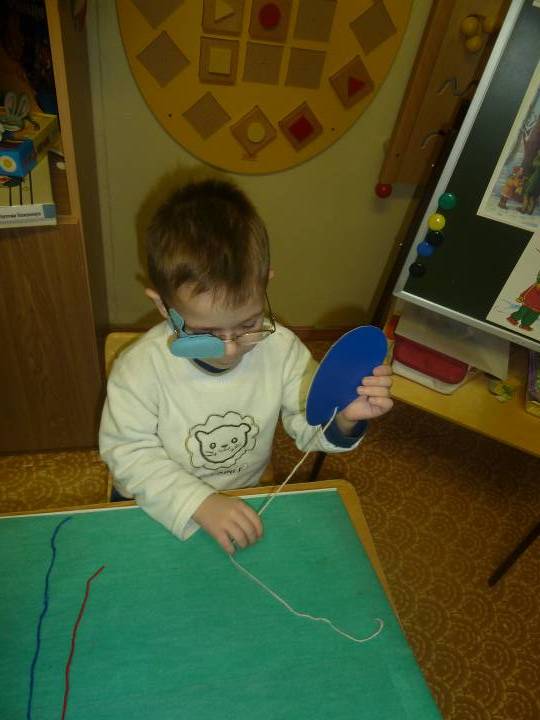 8. Подведение итогов/Релаксация: Угощение Вини-пухаТифлопедагог: Взлетел наш мишка на шариках, которые вы ему подарили, и пчелка дала ему горшочек, в котором была любимая еда медвежонка. Ребята, Вини-пух  очень рад, что вы всегда ему помогали. Медвежонок очень хочет вас угостить своим лакомством из горшочка. Закройте глаза и догадайтесь по вкусу, что это за угощение.Дети закрывают глаза, а педагог по очереди угощает их ложечкой меда. (Ложечек на подносе с медовой вазочкой столько же, сколько детей.) Дети должны передать свои вкусовые ощущения словами и определить, что за лакомство они попробовали.9. Занятие для педагогов в группе. Еще раз закрепить понятия величины предметов, методы ее сравнения. Нарисовать приходившего к ним в гости мишку.На коррекционном часу в группе построить заборчики, лесенки, мостики из полосок или палочек .Подготовлено и проведено:                                    учителем-дефектологом (тифлопедагогом) Лезжовой О.В.г. Москва, ЮАО 